Directorate of Research and Development Jawaharlal Nehru Technological University (Established by A P Act No.30 of 2008)Kukatpally, Hyderabad-500085, Telangana State (India)Dr.M.Anji Reddy, M.Tech (IITK), Ph.D.Professor of Env. Science &TechnologyDIRECTORWEBNOTE No.  A/DRD/Tuition Fee/76(Vol-V)/2017-18   		      Dt.23-06-2017					NOTICE Ref:  Academic Regulations & Guidelines	Research scholars pursuing Ph.D./MS./M.Phil. course in JNTUH Hyderabad are hereby informed that the Annual Tuition fee for the Academic Year 2017-18 should be paid as detailed below:1. On or before 30-09-2017: Rs 20,000/- (Without late   fee) for admitted 2012-13 Batch.        2. For Full-Time for 2013-14, 2014-15 Batches Rs.10,000/- For Full-Time 2015-16 as follows your admission letter After due date i.e. 30-09-2017 payment shall be made with late fee per year @ Rs.500 cumulative basis.  						     					DirectorNote: The T.F Application format given below.Directorate of Research and Development Jawaharlal Nehru Technological University (Established by A P Act No.30 of 2008)Kukatpally, Hyderabad-500085, Telangana State (India)Dr.M.Anji Reddy, M.Tech (IITK), Ph.D.Professor of Env. Science &TechnologyDIRECTORWEBNOTE No.  A/DRD/Tuition Fee/76(Vol-V)/2017-18   		      Dt.23-06-2017					NOTICE Ref:  Academic Regulations & Guidelines	Research scholars pursuing Ph.D./MS./M.Phil. course in JNTUH Hyderabad are hereby informed that the Annual Tuition fee for the Academic Year 2017-18 should be paid as detailed below:1. On or before 30-09-2017: Rs 30,000/- (Without late   fee) for admitted 2015-16 Batch.2. For Full-time for 2016-17, Rs.20,000/-3.After due date i.e. 30-09-2017 payment shall be made   with late fee per year @ Rs.500 cumulative basis  						     					DirectorNote: The T.F Application format given below.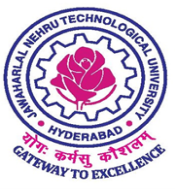  Date:ToThe DirectorDirectorate of Research & Development JNTUH Kukatpally, Hyderabad-500085.Sir,Sub:JNTUH- DRD - Tuition Fee Payment Ph.D./M.Phil./M.S.-Requested - Reg.					****1. Name of the Scholar		     :  ___________________________________2. Father’s Name           		     : ___________________________________3. Roll No./H.T.No			     : ___________________________________4. Faculty/Department	 studying              : ___________________________________ i) Period of Payment of Tuition Fee   :____________________________________     ii) DD No: __________Dt:_________ Bank Name______________   Rs.______________ Ph.D./M.Phil./M.S. Admission Letter Xerox copy to be compulsory enclosed        Copies of Previously Paid all Tuition Fee receipts should be enclosed           		        8. The mode of payment of DD from any Nationalized Bank sent by Speed Post/Registered                Post/Courier service, the above documents and self addressed stamped envelop with appropriate             postal stamp must  be enclosed)9. a) E-mail ID                                          : ____________________________________      b) Telephone Number with STD Code/ Mobile No:__________________________      c) Communication Address: ____________________________________________                                                      _____ ______________________________________     DECLARATION:I hereby declare that all my original certificates are deposited at R&D. The above information is true and correct to the best of my knowledge.                                                                                                       CANDIDATE’S SIGNATURENote:1) Mode of Payment of Tuition fee should be DD from any Nationalized Banks only                  in favour of Registrar, JNTUH, Hyderabad               2) Please Write DD backside Name, H.T No, Faculty, Pertaining Academic Year                3) Last date of payment of Tuition fee for the coming academic year is on or before                    30th  – September of every year.  Grams: “TECHNOLOGY”E-mail : directorrnd@jntuh.ac.in 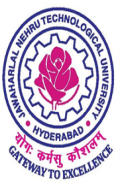            Off  : 91 - 040 - 23152332               Fax  : 91 -040 - 23152331 Grams: “TECHNOLOGY”E-mail : directorrnd@jntuh.ac.in 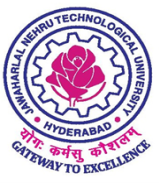            Off  : 91 - 040 - 23152332               Fax  : 91 -040 - 23152331 